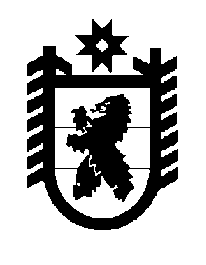 Российская Федерация Республика Карелия    ПРАВИТЕЛЬСТВО РЕСПУБЛИКИ КАРЕЛИЯРАСПОРЯЖЕНИЕ                                от  3 марта 2015 года № 120р-Пг. Петрозаводск Рассмотрев предложение Государственного комитета Республики Карелия по управлению государственным имуществом и организации закупок, учитывая решение Совета Калевальского муниципального района от 25 сентября 2014 года № XI-III-122 «Об утверждении Перечня объектов государственной собственности Республики Карелия, предлагаемых  для передачи в муниципальную собственность Калевальского муниципального района»,  в соответствии с Законом Республики Карелия от 2 октября 1995 года № 78-ЗРК «О порядке передачи объектов государственной собственности Республики Карелия в муниципальную собственность» передать в муниципальную собственность муниципального образования «Калевальский национальный район» от государственного бюджетного образовательного учреждения Республики Карелия для детей, нуждающихся в психолого-педагогической и медико-социальной помощи «Центр диагностики и консультирования» методику диагностики дифференциаций эмоциональной сферы ребенка «Домики» (методика О.А. Ореховой) стоимостью 6700 рублей.             ГлаваРеспублики  Карелия                                                      А.П. Худилайнен